АДМИНИСТРАЦИЯ ГОРОДСКОГО ОКРУГА ЭЛЕКТРОСТАЛЬМОСКОВСКОЙ ОБЛАСТИПОСТАНОВЛЕНИЕот 16.12.2013 № 995/13Об утверждении Положения о порядке выдачи разрешения на перезахоронение останков умерших, захороненных на общественных муниципальных кладбищах городского округа Электросталь Московской областиВо исполнение Федерального закона от 6 октября . № 131-ФЗ «Об общих принципах организации местного самоуправления в Российской Федерации» (с последующими изменениями и дополнениями), Федерального закона от 12 января . № 8-ФЗ «О погребении и похоронном деле» (с последующими изменениями и дополнениями), Закона Московской области от 17 июля .  № 115/2007-03 «О погребении и похоронном деле в Московской области» (с последующими изменениями и дополнениями), на основании постановления Администрации городского округа Электросталь Московской области от     24 апреля . № 385/9 «Об утверждении Положения об организации похоронного дела и ритуальных услуг на территории городского округа Электросталь Московской области», а также в целях  исполнения полномочий органов местного самоуправления по организации похоронного дела, регулирования отношений, связанных с предоставлением населению ритуальных услуг на территории городского округа Электросталь Московской области, Администрация городского округа Электросталь Московской области ПОСТАНОВЛЯЕТ:1. Утвердить Положение о порядке выдачи разрешения на перезахоронение останков умерших, захороненных на общественных муниципальных кладбищах городского округа Электросталь Московской области (прилагается).2. Опубликовать настоящее постановление в газете «Официальный вестник» и разместить на официальном сайте городского округа Электросталь Московской области в информационно-телекоммуникационной сети «Интернет» (www.electrostal.ru ).3. Источником финансирования публикации настоящего постановления принять денежные средства, предусмотренные в смете Управления городского жилищного и коммунального хозяйства Администрации городского округа Электросталь Московской области.Глава городского округа                                                                                   А.А.СухановУТВЕРЖДЕНОпостановлением Администрациигородского округа ЭлектростальМосковской области от 16.12.2013 № 995/13Положениео порядке выдачи разрешения на перезахоронение останков умерших, захороненных на общественных муниципальных кладбищах городского округа Электросталь Московской области1. Общие положения1.1. Настоящее Положение устанавливает порядок выдачи разрешения лицам, обратившимся в Администрацию городского округа Электросталь Московской области с целью получения разрешения на перезахоронение останков умерших, захороненных на общественных кладбищах городского округа Электросталь Московской области (далее – городской округ), а также определяет взаимодействие органов местного самоуправления и иных организаций, осуществляющих свою деятельность на территории городского округа и задействованных в решении вопроса о выдаче разрешения на перезахоронение останков умерших или оказания услуг по перезахоронению останков умерших (далее – перезахоронение).1.2. Значения понятий, используемых в настоящем Положении, соответствуют определениям, принятым в законодательстве Российской Федерации.2. Общие условия, при соблюдении которых осуществляется перезахоронение2.1. Лицо, взявшее на себя обязанность осуществить перезахоронение, должно являться членом семьи умершего. 2.2. Возможными обстоятельствами перезахоронения могут быть:- появление возможности осуществления последней воли умершего о захоронении в другом месте, которую ранее невозможно было осуществить;- появление возможности осуществления последней воли умершего о кремировании и готовность членов семьи умершего в настоящее время выполнить кремацию;- наличие веских оснований для изъятия из могилы вещей, ранее захороненных с умершим;- перенос по каким-либо причинам кладбища, где произведено захоронение умершего, в другое место;- переезд лица, взявшего на себя обязанность осуществить перезахоронение, к другому месту жительства и его желание перезахоронить останки умершего в месте нового проживания.2.3. Перед началом процедуры получения разрешения на перезахоронение лицо, взявшее на себя обязанность осуществить перезахоронение, обязано оформить место для последующего перезахоронения.2.4. Перезахоронение останков умерших производится на основании разрешения Администрации городского округа, которое оформляется распоряжением Администрации городского округа.2.5. Обязательное наличие катафального транспорта для перевозки останков умершего к месту перезахоронения. Если останки умершего в дальнейшем перевозятся железнодорожным или авиатранспортом то лицо, взявшее на себя обязанность осуществить перезахоронение, обязано приобрести гроб с цинковым вкладышем и собрать необходимые документы для разрешения перевозки останков умершего.2.6. Услуги по оформлению разрешения Администрации городского округа на перезахоронение оказываются на безвозмездной основе.2.7. Расходы, связанные с эксгумацией и последующим перезахоронением останков умершего, несёт лицо, взявшее на себя обязанность осуществить перезахоронение.3. Порядок получения разрешения на перезахоронение3.1. Для получения разрешения на перезахоронение лицо, взявшее на себя обязанность осуществить перезахоронение (далее – заявитель), представляет в Администрацию городского округа заявление на имя Главы городского округа, которое заполняется заявителем на бланке установленной формы (приложение № 1). К заявлению прилагается:- копия паспорта или иного документа, удостоверяющего личность заявителя, с приложением подлинника для сверки;- копия свидетельства о смерти эксгумируемого, с приложением подлинника для сверки;- копии документов, подтверждающих родство заявителя с личностью умершего, тело которого предполагается перезахоронить, с приложением подлинников для сверки;- копия удостоверения на захоронение, в котором находятся останки умершего, с приложением подлинников для сверки;- справка о предоставлении места для захоронения останков умершего на кладбище, где предполагается перезахоронение останков умершего;- заключение территориального органа Федеральной службы по надзору в сфере защиты прав потребителей и благополучия человека о возможности эксгумации останков умершего и перезахоронении их на новом месте (выдаётся на основании справки о причине смерти умершего, полученной заявителем в территориальном органе записи актов гражданского состояния);- заключение территориального органа Министерства внутренних дел Российской Федерации об отсутствии возражений против перезахоронения в связи с производством оперативно-следственных, оперативно-розыскных и экспертно-криминалистических мероприятий.3.2. В случае если интересы заявителя предоставляет его доверенное лицо, то дополнительно к документам, указанным в пункте 3.1 настоящего Положения, предоставляется ксерокопия доверенности на совершение действий по перезахоронению, оформленной в нотариальном порядке, с приложением подлинника для сверки.3.3. Документы, указанные в пункте 3.1 настоящего Положения, предоставляются заявителем в управление городского жилищного и коммунального хозяйства Администрации городского округа (далее – УГЖКХ). Взамен предоставленных документов выдаётся расписка в получении документов (приложение № 2), которая составляется в двух экземплярах, один из которых вручается заявителю в день передачи документов, указанных в настоящем пункте.3.4. Вынесение решения о перезахоронении или решения об отказе в перезахоронении выносится Администрацией городского округа в течение пяти рабочих дней, начиная с даты приёма документов, указанных в пункте 3.1 настоящего Положения.3.5. Решение о перезахоронении (приложение № 3) вручается или направляется почтовым отправлением с уведомлением о его вручении (далее - направляется с уведомлением) заявителю в срок, установленный в пункте 3.5 настоящего Положения.3.6. Решение об отказе в перезахоронении (приложение № 4) вручается или направляется с уведомлением заявителю в срок, установленный в пункте 3.5 настоящего Положения, с указанием причин отказа.Отказ в перезахоронении допускается в случаях, если:1) заявитель является недееспособным лицом;2) в предоставленных заявителем документах обнаружены недостоверные данные;3) заявитель не предоставил хотя бы один из документов, указанных в пункте 3.1 настоящего Положения;4) наличие у умершего особо опасных инфекционных заболеваний или заболеваний неясной этиологии (заключение территориального органа Федеральной службы по надзору в сфере защиты прав потребителей и благополучия человека о невозможности эксгумации останков умершего и перезахоронении их на новом месте);5) возражение территориального органа Министерства внутренних дел Российской Федерации о перезахоронении в связи с производством оперативно-следственных, оперативно-розыскных и экспертно-криминалистических мероприятий. Заявитель вправе обжаловать отказ в перезахоронении в судебном порядке.4. Проведение эксгумации останков умершего4.1. Заявитель с полученным разрешением на перезахоронение обращается в специализированную службу по вопросам похоронного дела или иную организацию, оказывающую услуги по эксгумации, с целью заказа услуг по эксгумации, а также в муниципальное учреждение «Управление муниципального заказа» (далее – МУ «УМЗ») с целью определения даты проведения эксгумации.4.2. Эксгумация (извлечение) останков умершего из могилы производится, как правило, в зимнее (холодное) время года, днем, в присутствии лица, взявшего на себя обязанность осуществить перезахоронение, или его доверенного представителя, представителя МУ «УМЗ».4.3. Вскрытие места погребения проводится с максимальной аккуратностью. При извлечении останков умершего из могилы снятие ограды, надгробной плиты, земли и извлечение гроба должно производиться осторожно, по возможности без их повреждения. Землю снимают послойно, в направлении от ног к голове захороненного умершего.4.4. Могила в случае извлечения останков должна быть продезинфицирована дезинфекционными средствами, разрешенными к применению в Российской Федерации, засыпана и спланирована. Останки из могилы переносятся в герметичной таре.При эксгумации и перезахоронении останков умерших персонал специализированной организации прививается против столбняка. Дезинфекция спецодежды и обуви (резиновые сапоги, резиновые рукавицы, средства защиты органов дыхания (респираторы)) осуществляется специализированной организацией централизованно.Инструмент после произведения работ, связанных с эксгумацией останков, подлежит обеззараживанию и не должен выноситься за пределы кладбища. Средства для перевозки останков должны быть изготовлены из легкоочищаемых покрытий и подлежат дезинфекции после проведенных работ.4.5. По факту эксгумации представитель МУ «УМЗ» составляет акт эксгумации останков умершего для дальнейшего перезахоронения (приложение № 5) (далее – акт), который подписывается заявителем и представителем организации, производившей эксгумацию. Акт составляется в трёх экземплярах. Один экземпляр акта передаётся заявителю, второй- представителю организации, производившей эксгумацию, третий – передаётся в УГЖКХ.Приложение № 1к ПоложениюГлаве городского округа Электросталь Московской областиот_______________________(фамилия)____________________________(имя)____________________________,(отчество)проживающего по адресу:________________________ЗАЯВЛЕНИЕПрошу Вас разрешить перезахоронение умершего __________________________________(ФИО)__________ года рождения, захороненного на муниципальном общественном кладбище________________ в _______ году. Причиной перезахоронения является: (наименование кладбища)____________________________________________________________________________________________________________________________________________________________________________________________________________________________________________________________________________________________________________________________________________________________________________________. Захоронение останков будет произведено на кладбище _______________________________, расположенное ________________________________  (наименование кладбища) ____________________________________________________________________________. Приложение к заявлению:- ксерокопия стр. 2,3,4,5 паспорта гражданина Российской Федерации на ______________ листе (ах);- ксерокопия свидетельства о смерти эксгумируемого на ______ листе (ах);- ксерокопии документов, подтверждающих родство заявителя с личностью умершего, тело которого предполагается перезахоронить на __________ листе (ах);- ксерокопия удостоверения на захоронение, в котором находятся останки умершего на __________ листе (ах);- справка о предоставлении места для захоронения останков умершего на кладбище, где предполагается перезахоронение останков умершего на __________ листе (ах);- заключение территориального органа Федеральной службы по надзору в сфере защиты прав потребителей и благополучия человека о возможности эксгумации останков умершего и перезахоронении их на новом месте на __________ листе (ах);- заключение территориального органа Министерства внутренних дел Российской Федерации об отсутствии возражений против перезахоронения в связи с производством оперативно-следственных, оперативно-розыскных и экспертно-криминалистических мероприятий на __________ листе (ах). 	___________________ /______________________ /  (подпись) (инициалы, фамилия)	«____»_______________20… г. Приложение № 2к Положению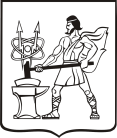 УПРАВЛЕНИЕГОРОДСКОГО ЖИЛИЩНОГО И КОММУНАЛЬНОГО ХОЗЯЙСТВААДМИНИСТРАЦИИ ГОРОДСКОГО ОКРУГА ЭЛЕКТРОСТАЛЬМОСКОВСКОЙ ОБЛАСТИРасписка в получении документов на эксгумацию и перезахоронение останков умершегоНастоящая расписка дана в том, что «___» ___________ 20___ г. от _____________________________________________________________________________,(фамилия, имя, отчество)паспорт: серия______, номер________, выдан ___________________, кем выдан  (дата выдачи)	_____________________________________________________________________________получены следующие документы на получения разрешения на эксгумацию и перезахоронение останков умершего(ей) _____________________________________________________________________________,	(фамилия, имя, отчество)года рождения, захороненного на муниципальном общественном кладбище _____________________________________________________________________________(наименование кладбища)Расписку получил _____________________________________________________________________________	 (роспись, фамилия, имя, отчество, дата получения)Документы принял_______________________________________________________________________	 (должность, роспись, фамилия, имя, отчество, дата получения)Приложение № 3к ПоложениюРЕШЕНИЕо разрешении перезахоронения В соответствии с распоряжением Администрации городского округа Электросталь Московской области от «___» _________ 20___ г. № ____ Вам разрешено произвести перезахоронение останков умершего ________________________________________.Приложение № 4к ПоложениюРЕШЕНИЕоб отказе в разрешении перезахороненияВам отказано в разрешении перезахоронения останков умершего ________________________________________на основании подпункта ___ пункта ____ постановления Администрации городского округа Электросталь Московской области от «____» __________ 201__ г. в связи_______________________________________________________________________________________________________________________________________________________________________________________________________________________________________.Данное решение Вы вправе обжаловать в судебном порядке.Приложение № 5к ПоложениюАктэксгумации останков умершего для дальнейшего перезахоронения«___»____________ 201__г.	 г. Электросталь Настоящий акт составлен в том, что на основании распоряжения Администрации городского округа Электросталь Московской области от «___» __________ 201__ г. № ____ в присутствии:- представителя МУ «УМЗ»____________________________________________________________________________, (должность, фамилия, имя, отчество)- лица, взявшего на себя обязанность осуществить перезахоронение,___________________________________________________________________________________________________________________________________________, (степень родства, фамилия, имя, отчество)- представителя специализированной организации, производящей эксгумацию, _____________________________________________________________________________ (наименование организации) ____________________________________________________________________________	 (должность, фамилия, имя, отчество)в ___ часов ____ минут по московскому времени на муниципальном общественном кладбище __________________________________ , участок №_____________, могила № _ (наименование кладбища)произведена эксгумация останков умершего _____________________________________________________________________________(фамилия, имя, отчество)______ года рождения. Останки умершего переданы лицу, взявшему на себя обязанность осуществить перезахоронение, для дальнейшего перезахоронения. Гигиенические требования при проведении эксгумации останков умершего, установленные СанПиН 2.1.2882-11, соблюдены.Акт составлен в 3-х экземплярах, по одному для каждой стороны.Представитель МУ «УМЗ» _________________ ______________________ (подпись) (фамилия и инициалы)Лицо, взявшее на себя обязанность осуществить перезахоронение _________________ ______________________ (подпись) (фамилия и инициалы)Представитель специализированной организации, производящей эксгумацию _________________ ______________________ (подпись) (фамилия и инициалы)№ п/пНаименование документаКоличество экземпляровКоличество экземпляров№ п/пНаименование документав копиив оригиналеАДМИНИСТРАЦИЯ ГОРОДСКОГО ОКРУГАЭЛЕКТРОСТАЛЬ Московской областиУПРАВЛЕНИЕ городского жилищного и коммунального хозяйства Администрации городского округа Электросталь Московской областиул. Мира, дом . Электросталь, Московская область, 144003Телефон: (8-496) 571-98-06 факс: (8-496) 571-99-83e-mail:ugkh@ yandex.ru_____________ № ______________        Кому____________________________					_____________________________							_____________________________							_____________________________							_____________________________АДМИНИСТРАЦИЯ ГОРОДСКОГО ОКРУГАЭЛЕКТРОСТАЛЬ Московской областиУПРАВЛЕНИЕ городского жилищного и коммунального хозяйства Администрации городского округа Электросталь Московской областиул. Мира, дом . Электросталь, Московская область, 144003Телефон: (8-496) 571-98-06 факс: (8-496) 571-99-83e-mail:ugkh@ yandex.ru_____________ № ______________Кому_____________________________________________________	_____________________________	_____________________________	_____________________________